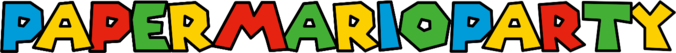 Game Set-Up:All players begin on the START area and roll a d6 to determine turn order. Each player starts with 10 coins.The first star location is placed. The star location is determined by rolling a d10. Numbered blue spaces are potential star locations. The game will last 5 rounds. Star Movement:If a player passes through or lands on a star location during their turn, they may purchase a star for 10 coins. Immediately after purchasing a star (and before continuing a player’s movement), a new star location will be revealed. Types of Spaces:Blue Space – Gain 5 coinsRed Space – Lose 5 coinsBowser Space – Roll a d6 to determine outcome1 – BOWSER POTLUCK: Bowser steals 5 coins from each player2 – BOWSER REVOLUTION: Bowser steals all coins and distributes them equally3 – COINS FOR BOWSER: Bowser steals 10 coins from the current player4 – BOWSER’S CURSE: Current player rolls 1 fewer dice next turn5 – BOWSER SHUFFLE: All players move to the position of the player after them in turn order6 – 100 STAR GIFT: ???Event Space (Boo’s Gift) – Roll a d6 to determine outcome    1 – Steal a star from another player2-3 – Steal 5 coins from another player4-6 – Steal 5 coins from a random playerEvent Space (Yeti Bridge) – Angry yeti throws snowballs at you. Roll a d6 to determine outcome1-2 – You are hit. Return to START3-6 – He missed. Nothing happensEvent Space (Warp Pipe) – Player must take pipe to the other pipe locationEvent Space (Chance Time) – Player acquires one MushroomToad’s Item Shop – Players may purchase an item as they pass through. Players may only hold 3 itemsMushroom – 5 coins – Player gets an extra d6 to roll on a future turnReverse Mushroom – 5 coins – Player can move backwards for one turnMagic Lamp – 10 coins – Player immediately teleported to the star locationGame End:The game ends after the mini-game is played at the end of round 5. The player with the most stars (including stars purchased during the game and end-game bonuses) is the Paper Mario Superstar! Ties will be decided with coins, then mini-game wins. End-Game Bonuses – Roll d6 to determine which bonuses apply. Three unique bonuses will be selected. In case of a tie, all tied players will receive stars.1 – COIN STAR: Player who earned the most coins throughout the game2 – MOVEMENT STAR: Player with the highest dice roll total3 – ITEM STAR: Player who acquired the most items4 – HAPPENING STAR: Player who landed on the most event (green) spaces5 – MINI-GAME STAR: Player who won the most mini-games6 – PITY PRIZE STAR: Player with the least number of stars and coins before end-game bonuses